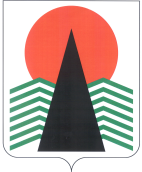 Муниципальное образованиеСельское поселение СентябрьскийНефтеюганский районХанты-Мансийский автономный округ – ЮграАДМИНИСТРАЦИЯ СЕЛЬСКОГО ПОСЕЛЕНИЯ СЕНТЯБРЬСКИЙ ПОСТАНОВЛЕНИЕп. СентябрьскийО внесении изменений в Постановление администрации сельского поселения Сентябрьский от 15.11.2019 № 110-па «Об утверждении Правил содержания и ремонта автомобильных дорог местного значения и дорожных сооружениймуниципального образования сельское поселение Сентябрьский»           В соответствии Федеральным законом от 06.10.2003 № 131-ФЗ «Об общих принципах организации местного самоуправления в Российской Федерации», Федеральным законом от 08.11.2007 № 257-ФЗ «Об автомобильных дорогах и о дорожной деятельности в Российской Федерации и о внесении изменений в отдельные законодательные акты Российской Федерации», Федеральным законом от 13.07.2015 № 248-ФЗ «О внесении изменений в Федеральный закон «Об автомобильных дорогах и о дорожной деятельности в Российской Федерации и о внесении изменений в отдельные законодательные акты Российской Федерации» и отдельные законодательные акты Российской Федерации в части  совершенствования норм, регулирующих движение по автомобильным дорогам тяжеловесных и крупногабаритных транспортных средств и транспортных средств, осуществляющих перевозки опасных грузов», Федеральным законом от 29.12.2017 № 443-ФЗ «Об организации дорожного движения в Российской Федерации и о внесении изменений в отдельные законодательные акты Российской Федерации»ПОСТАНОВЛЯЮ:Внести изменения в постановление администрации сельского поселения Сентябрьский от 15.11.2019 № 110-па «Об утверждении Правил содержания и ремонта автомобильных дорог местного значения и дорожных сооружений муниципального образования сельское поселение Сентябрьский» следующие изменения:1.1. Часть 4 дополнить абзацами следующего содержания:«4.11. Органы местного самоуправления вправе вводить временные ограничение или прекращение движения транспортных средств в целях обеспечения эффективности организации дорожного движения соответственно на автомобильных дорогах регионального или межмуниципального значения, автомобильных дорогах местного значения в отношении транспортных средств определенных видов (типов), категорий, экологического класса, наполненности пассажирами, а также в отношении определенных дней и времени суток.4.12. Решения о создании парковок общего пользования на территориях общего пользования в границах элемента планировочной структуры, застроенного многоквартирными домами, принимаются органами местного самоуправления в соответствии с утвержденной документацией по планировке территории, а также с учетом мнения собственников помещений в данных многоквартирных домах, расположенных на земельных участках, прилегающих к таким территориям общего пользования.»1.2. Часть 3 дополнить абзацами следующего содержания:«3.2.14. организация и мониторинг дорожного движения на автомобильных дорогах общего пользования местного значения;3.2.15. ведение реестра парковок общего пользования на автомобильных дорогах общего пользования местного значения;3.2.16. установка, замена, демонтаж и содержание технических средств организации дорожного движения на автомобильных дорогах общего пользования местного значения.»2. Настоящее постановление подлежит официальному опубликованию (обнародованию) в информационном бюллетене «Сентябрьский вестник» и вступает в  силу после его опубликования (обнародования).3.  Контроль за исполнением постановления оставляю за собой.Глава поселения                                                   				  А.В. Светлаков                         26.08.2020№78-па